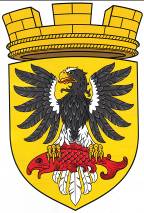                      Р О С С И Й С К А Я   Ф Е Д Е Р А Ц И ЯКАМЧАТСКИЙ КРАЙП О С Т А Н О В Л Е Н И ЕАДМИНИСТРАЦИИ ЕЛИЗОВСКОГО ГОРОДСКОГО ПОСЕЛЕНИЯОт   08.  06.  2017                                                                                              № 565  -п                                                               г. ЕлизовоРуководствуясь ст.  37 Градостроительного кодекса Российской Федерации, п. 2 ст. 7 Земельного кодекса Российской Федерации, Федеральным   законом  от   06.10.2003    № 131-ФЗ   «Об  общих  принципах организации     местного     самоуправления     в     Российской      Федерации», в соответствии с Уставом Елизовского   городского   поселения, Правилами землепользования и застройки Елизовского городского поселения Елизовского муниципального района Камчатского края, принятыми Решением Собрания депутатов Елизовского городского поселения от 07.09.2011 № 126, Генеральным планом Елизовского городского поселения, утвержденным Решением Собрания депутатов Елизовского городского поселения от 06.11.2010 № 1033, согласно постановлению администрации Елизовского городского поселения от 14.12.2016 №1087-п «Об утверждении градостроительной документации по проекту планировки и межевания на застроенную территорию в кадастровом квартале 41:05:0101003 Елизовского городского поселения», на основании заявления Ковалева Д.А., действующего по доверенности в интересах Гуева С.В., Денисюк С.С.     ПОСТАНОВЛЯЮ:	1. Установить  земельному участку с условным номером   41:05:0101003:ЗУ:132, подлежащему образованию из земель государственной собственности кадастрового квартала 41:05:0101003, расположенному в границах территориальной зоны застройки индивидуальными жилыми домами  (Ж 1),  вид разрешенного использования - «для индивидуального жилищного строительства», категория земель – земли населенных пунктов. 2. Управлению делами администрации Елизовского городского поселения разместить настоящее постановление в информационно - телекоммуникационной сети «Интернет» на официальном сайте  администрации Елизовского городского поселения.3. Контроль за исполнением настоящего постановления возложить на  руководителя Управления архитектуры и градостроительства администрации Елизовского городского поселения.Глава администрацииЕлизовского городского поселения                                               Д.Б. Щипицын